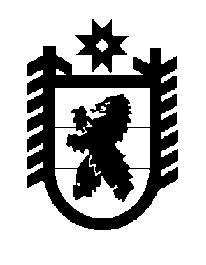 Российская Федерация Республика Карелия    ПРАВИТЕЛЬСТВО РЕСПУБЛИКИ КАРЕЛИЯРАСПОРЯЖЕНИЕот  17 января 2018 года № 24р-Пг. Петрозаводск 	1. Определить Министерство сельского и рыбного хозяйства Республики Карелия уполномоченным органом для осуществления взаимодействия с Министерством сельского хозяйства Российской Федерации по вопросам реализации мероприятий, предусмотренных Государственной программой развития сельского хозяйства и регулирования рынков сельскохозяйственной продукции, сырья и продовольствия на 2013 – 2020 годы, утвержденной постановлением Правительства Российской Федерации от 14 июля 2012 года № 717.	2. Признать утратившим силу распоряжение Правительства Республики Карелия от 23 ноября 2012 года № 690р-П (Собрание законодательства Республики Карелия, 2012, № 11, ст. 2062).
           Глава Республики Карелия                                                              А.О. Парфенчиков